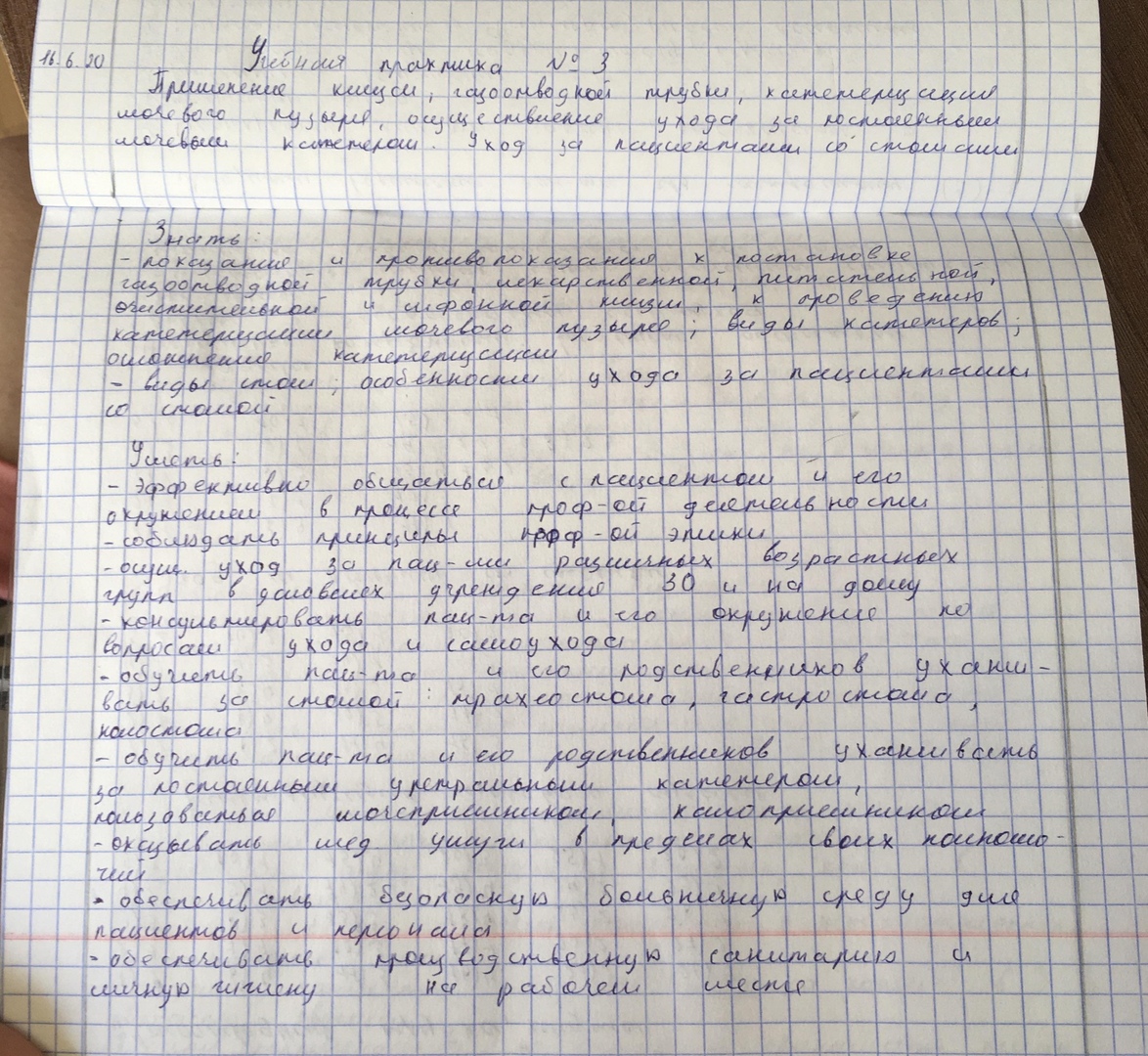 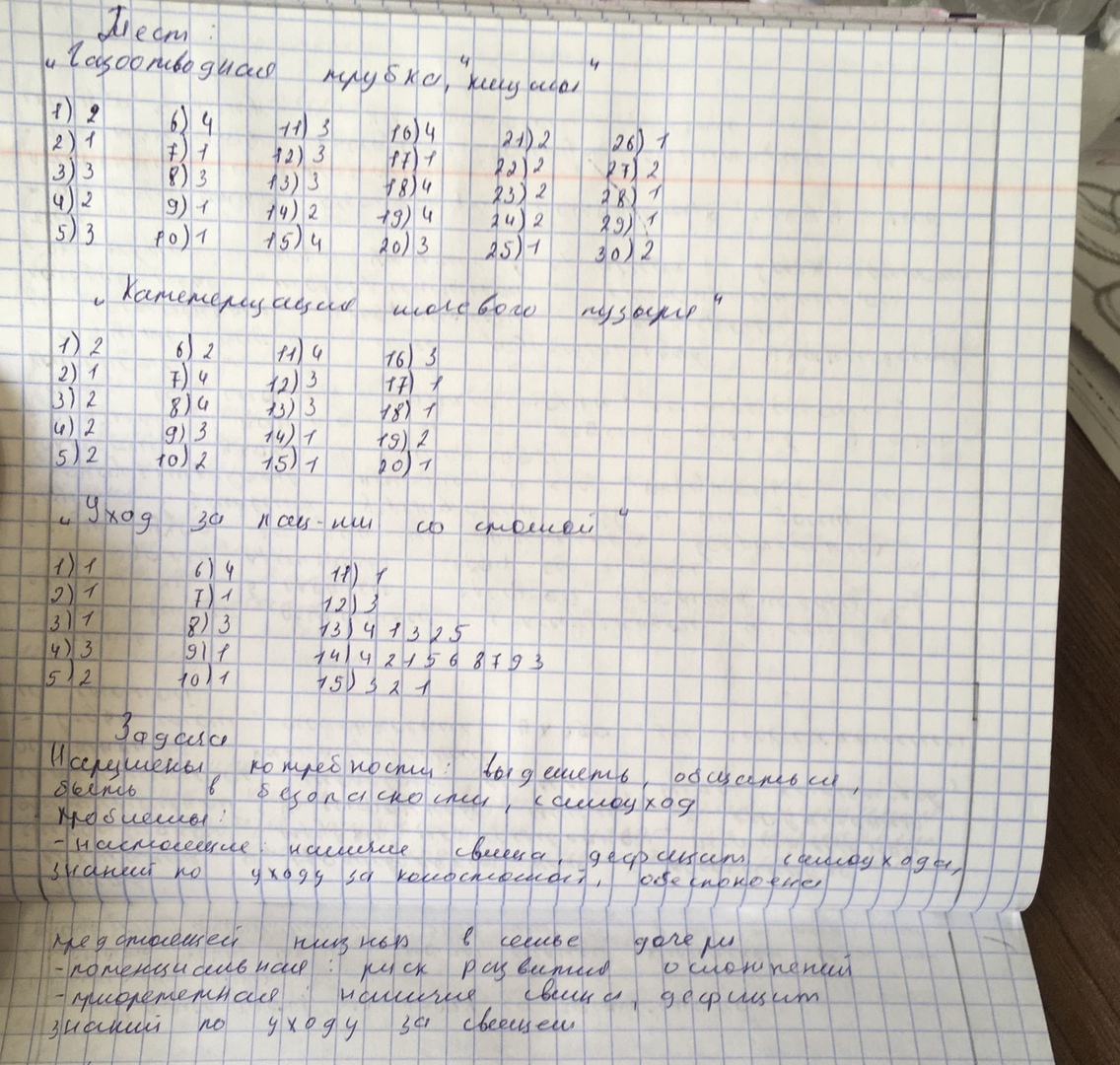 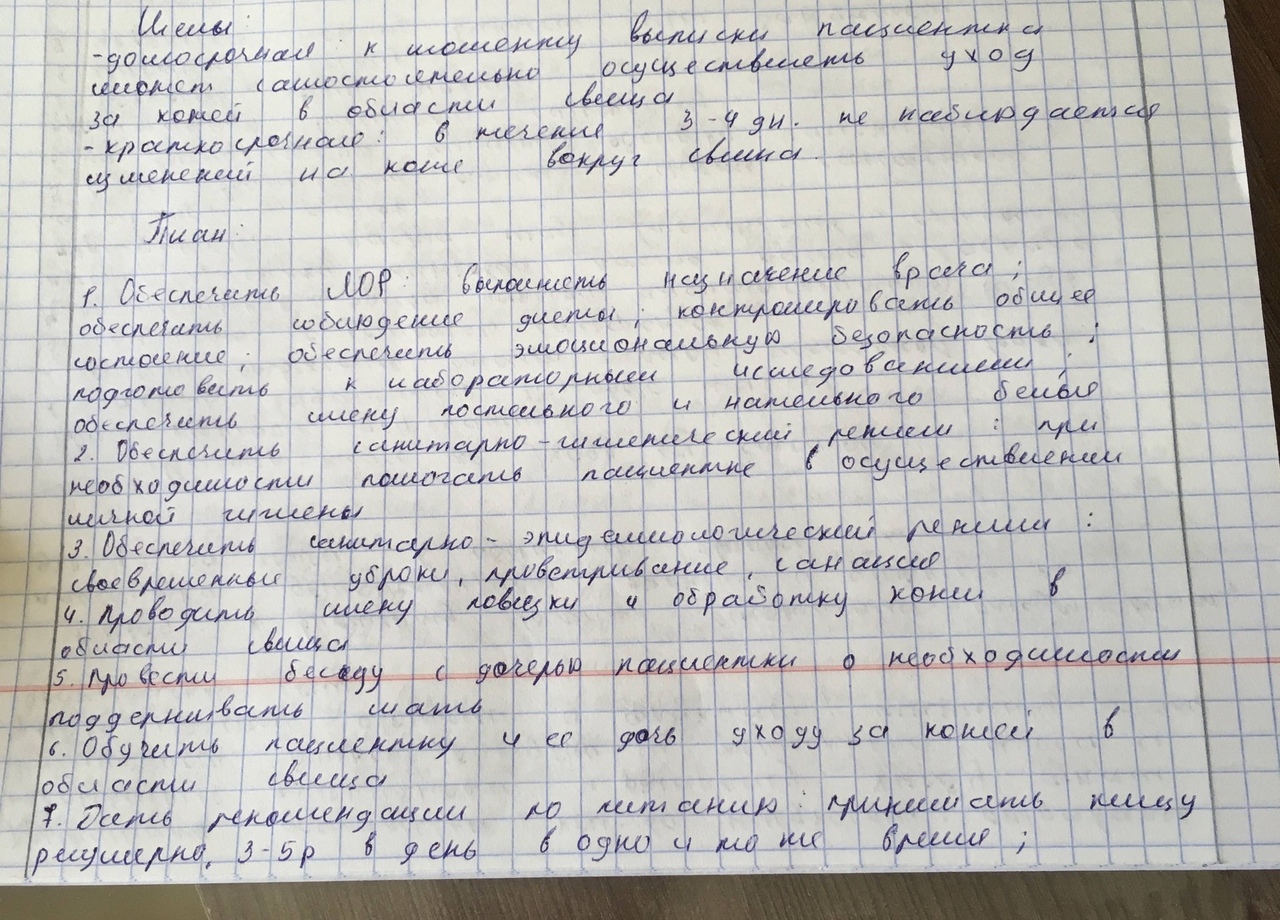 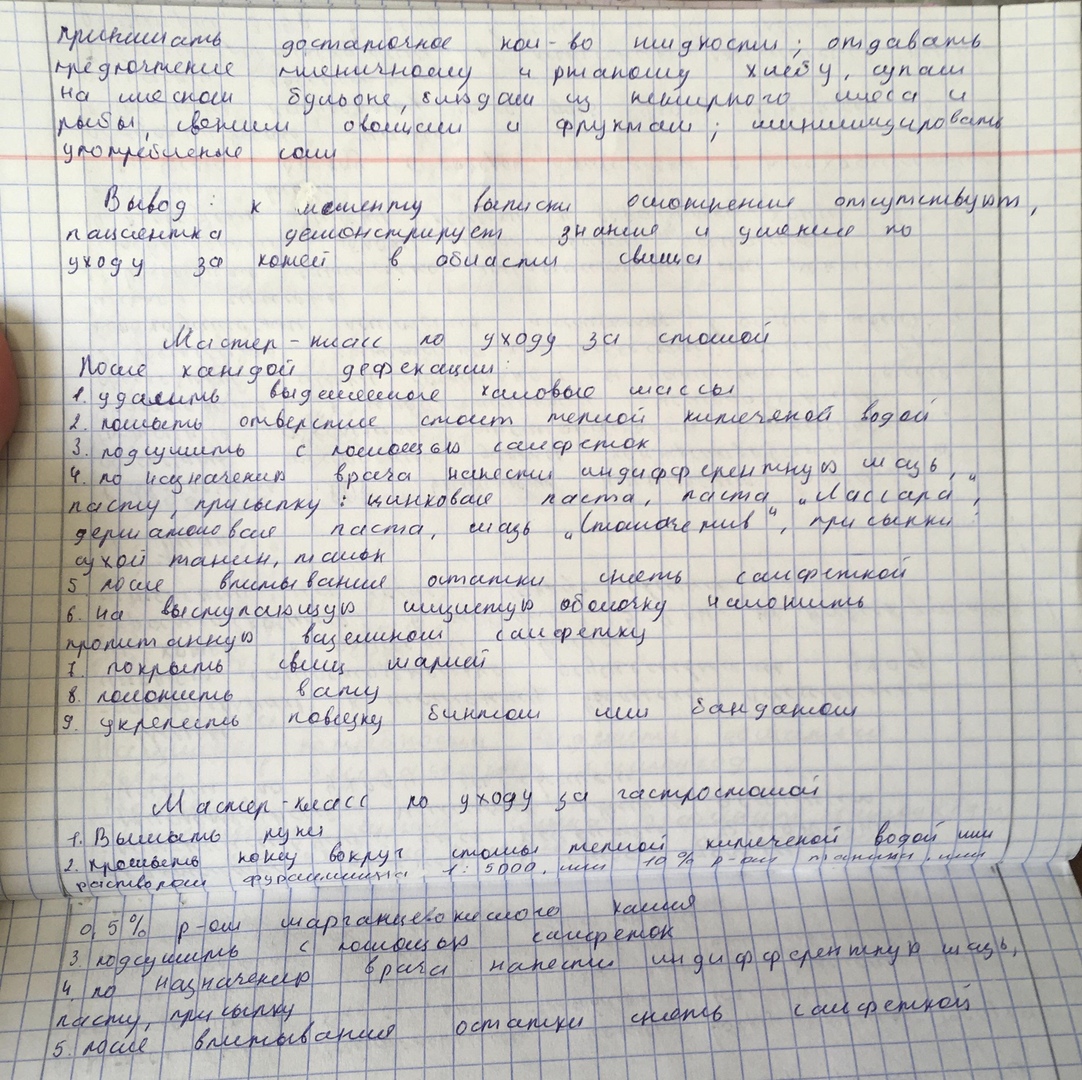 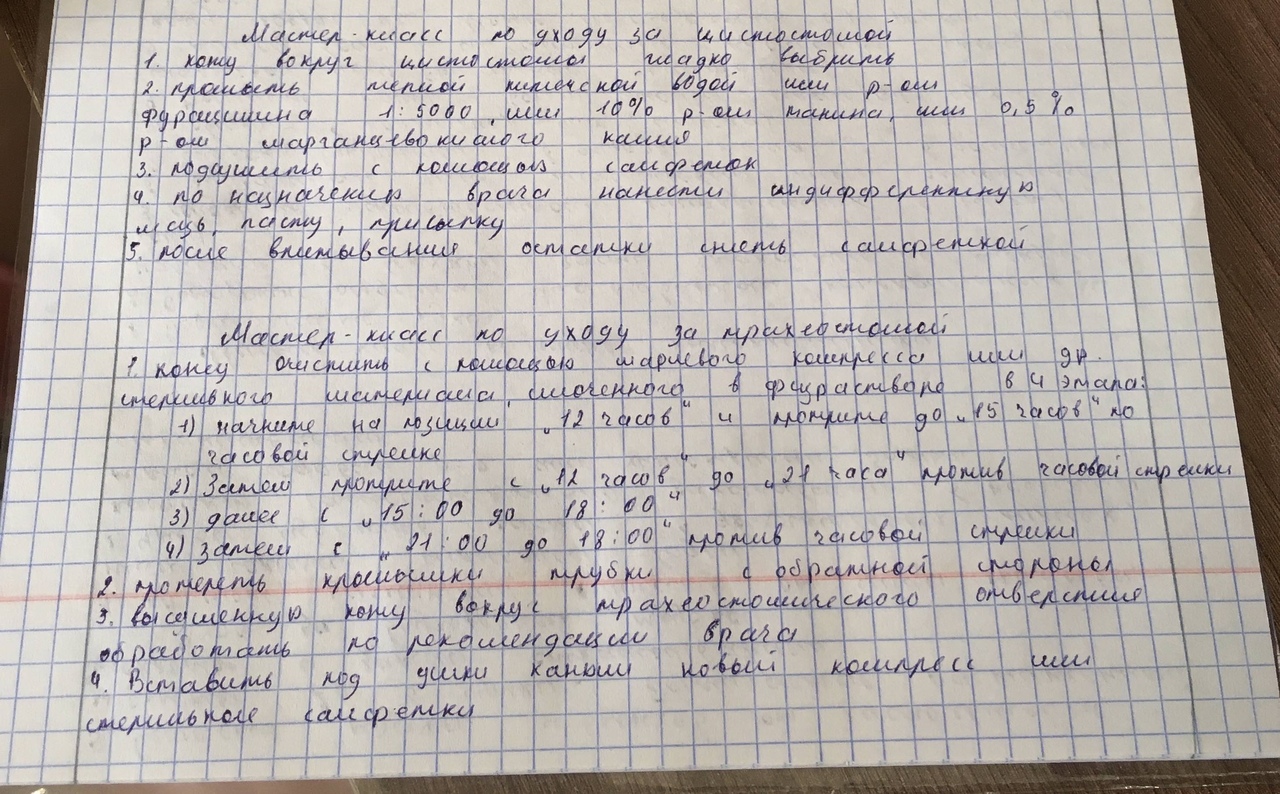 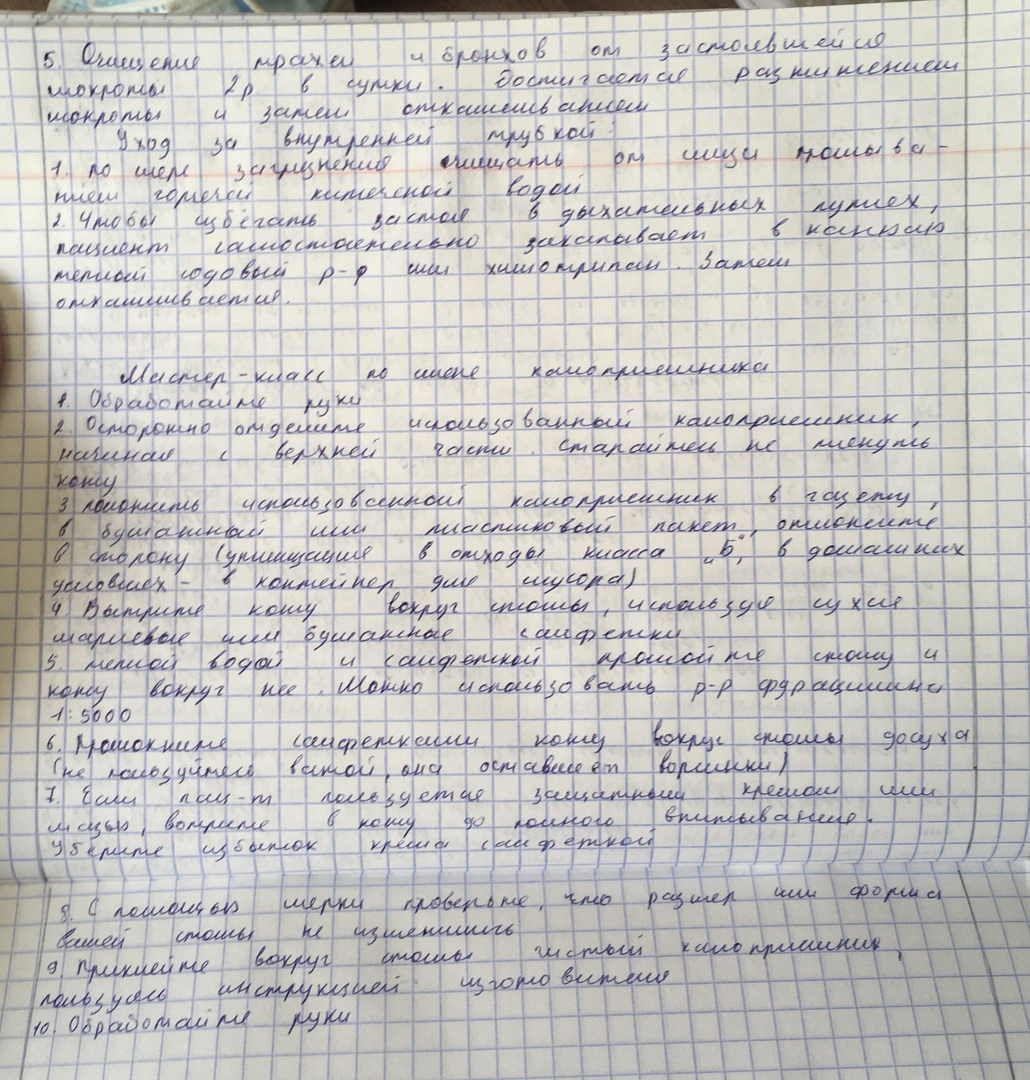 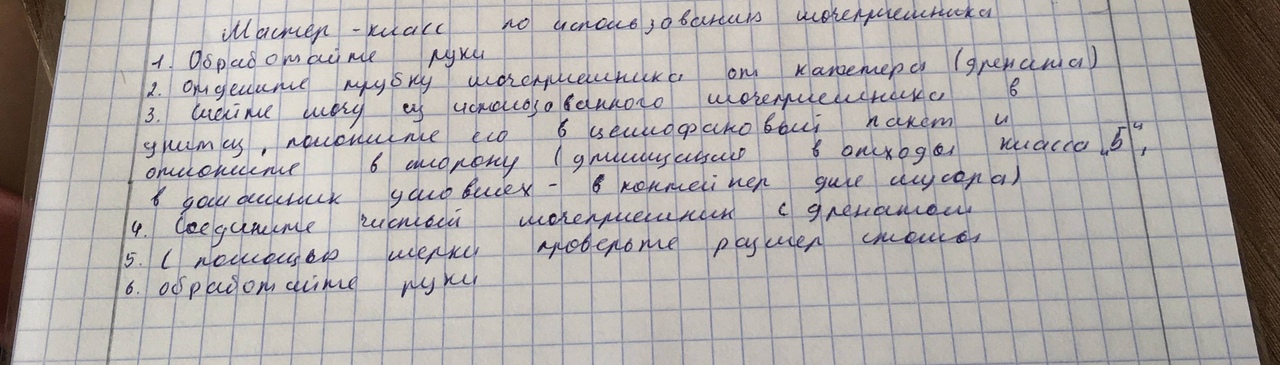 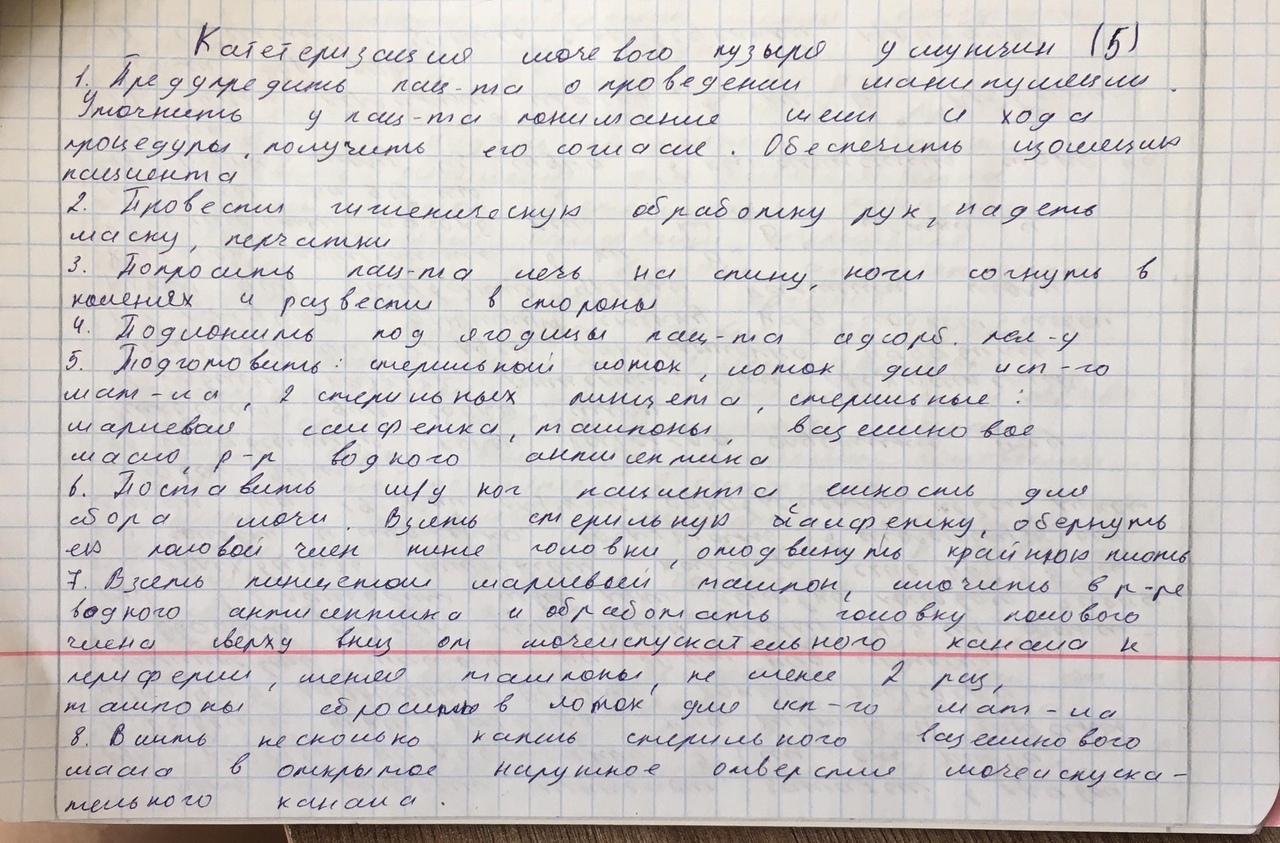 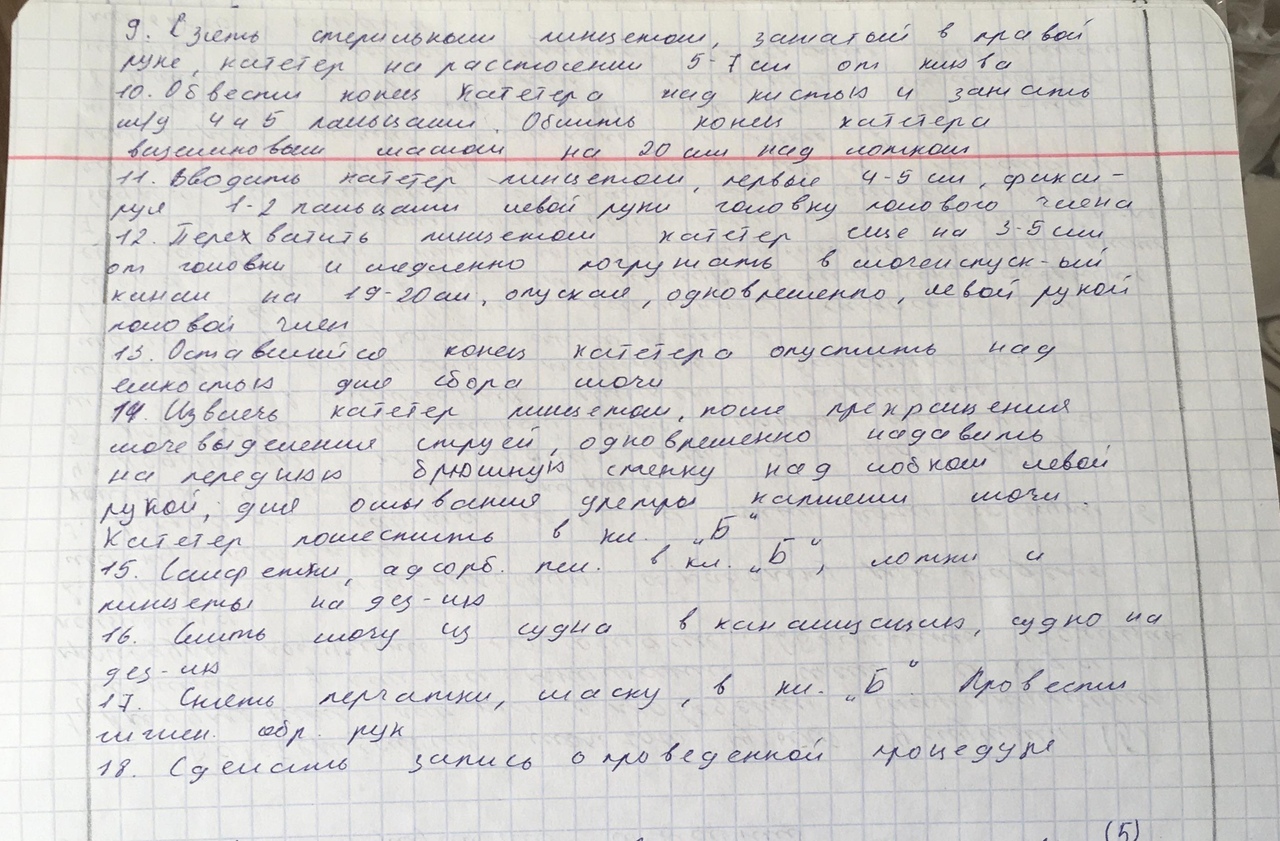 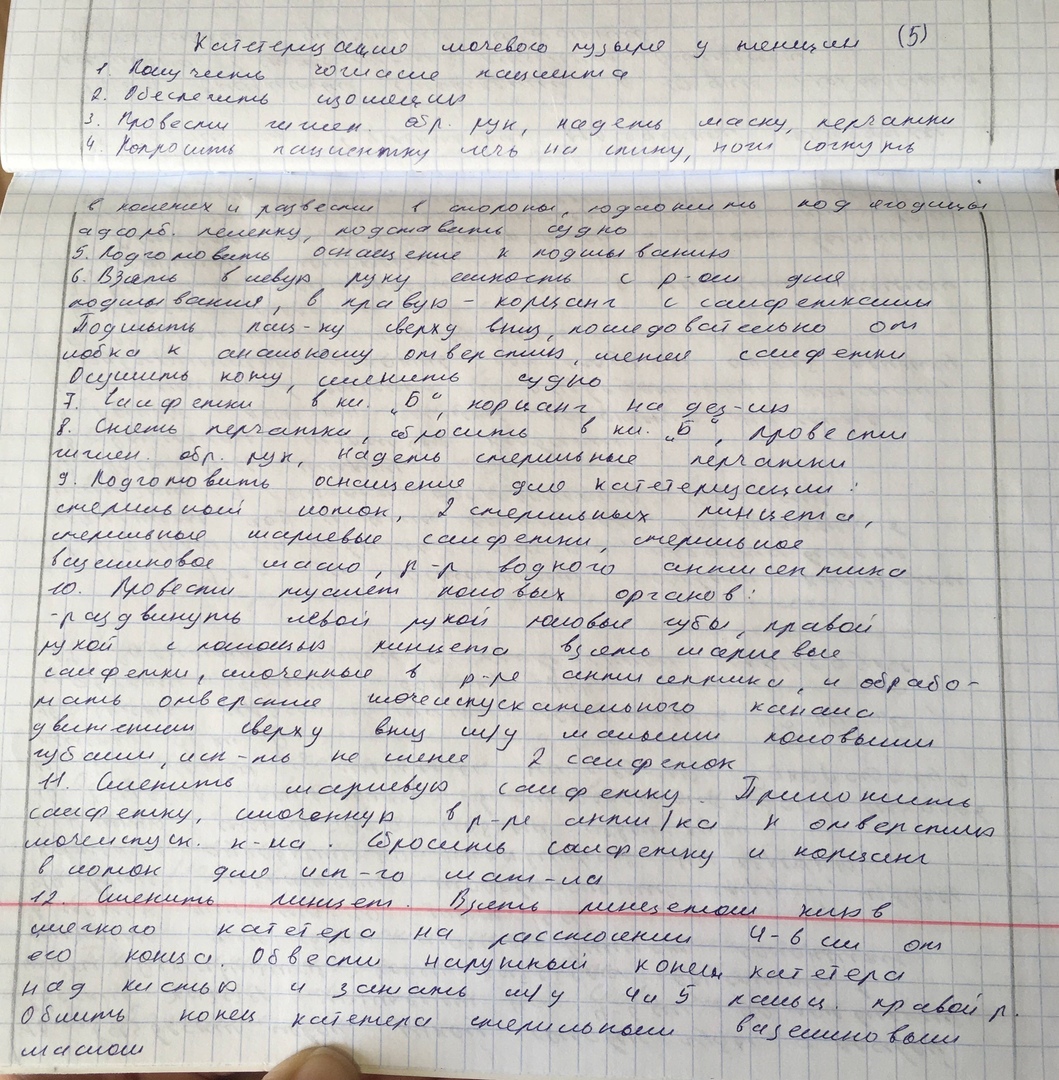 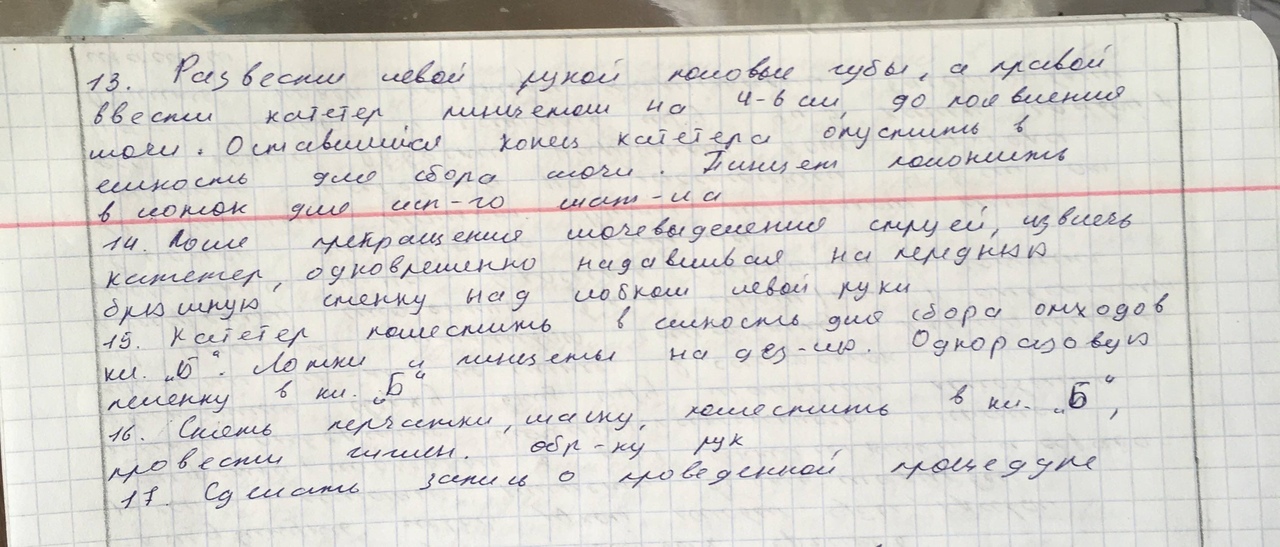 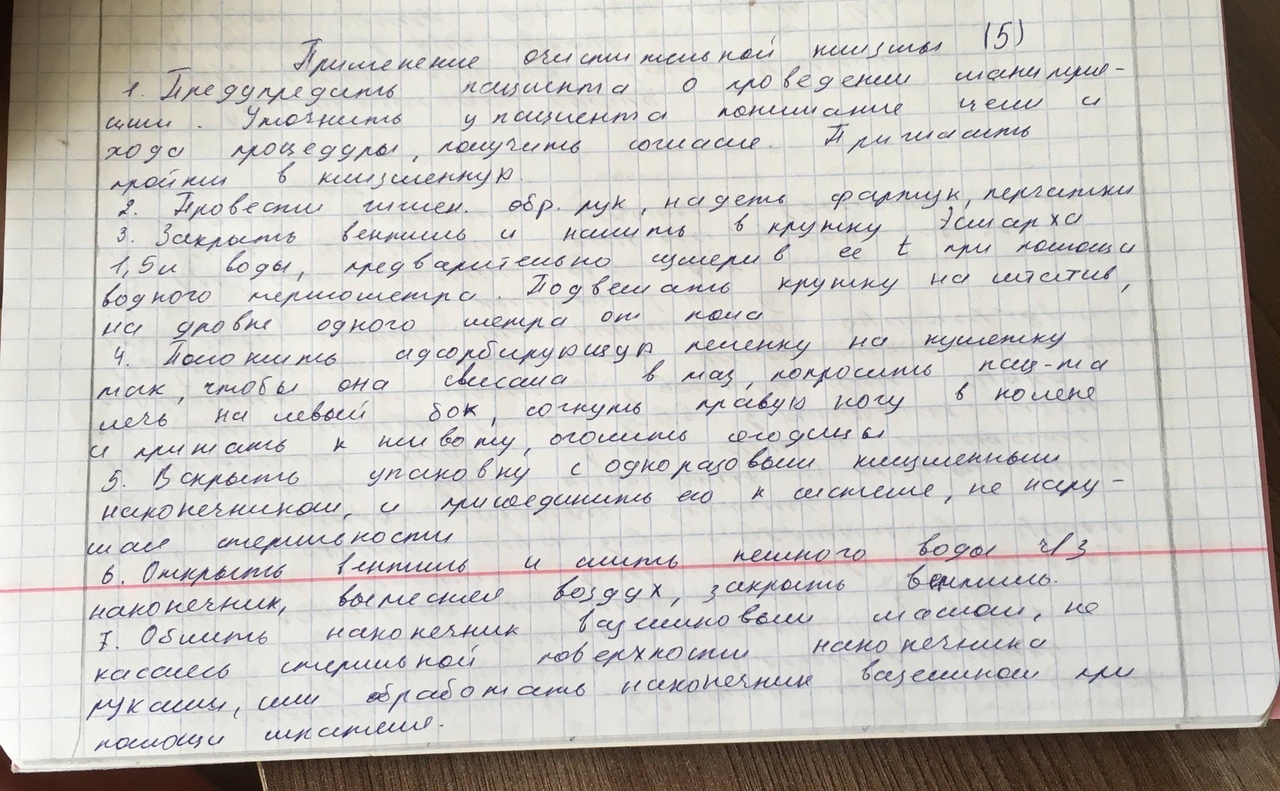 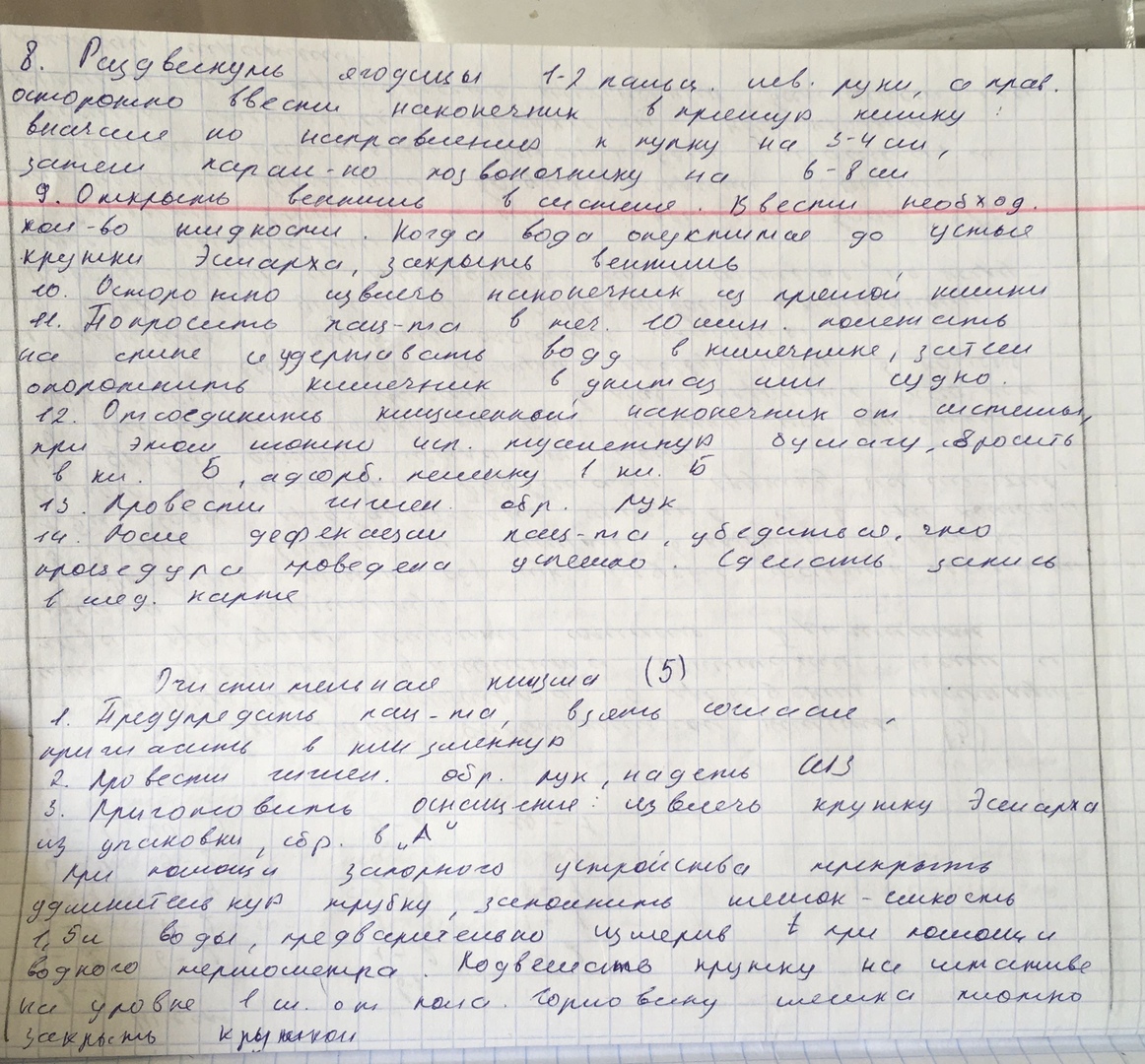 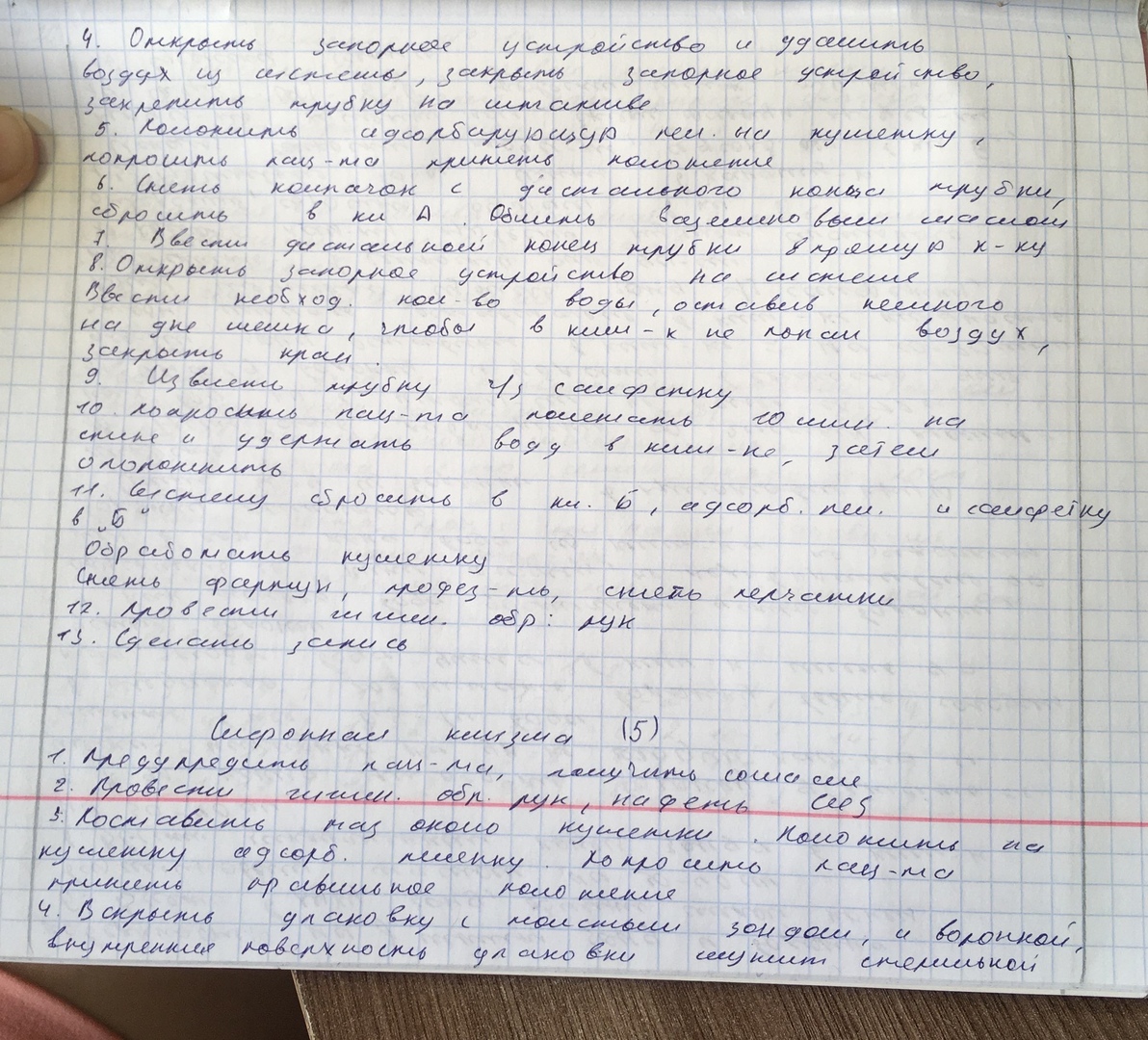 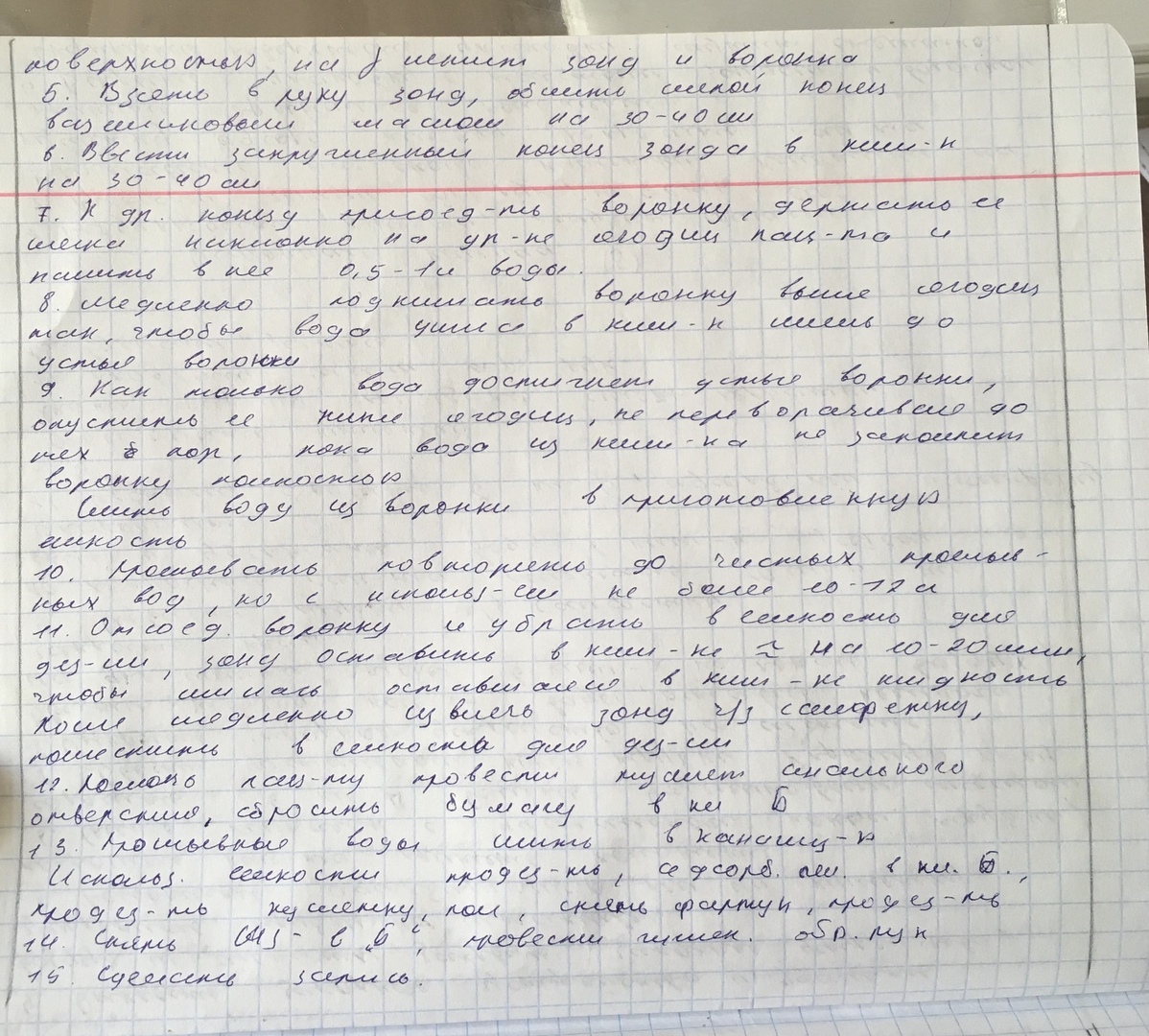 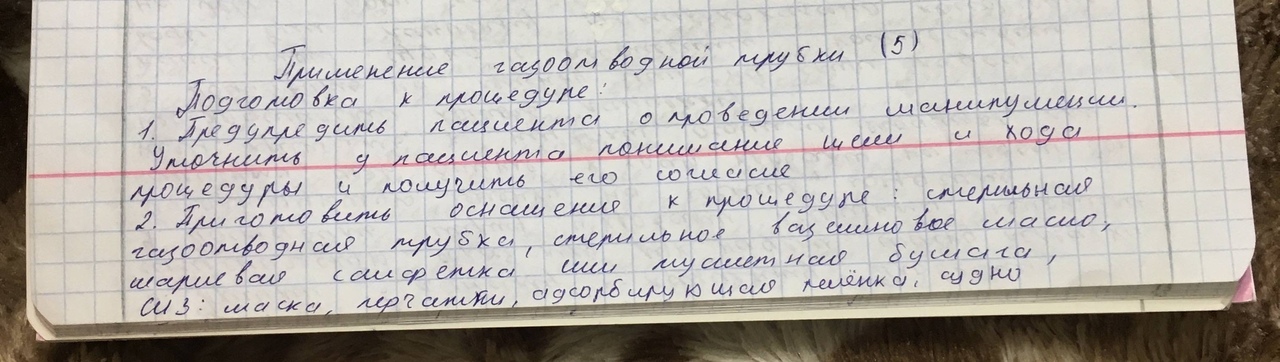 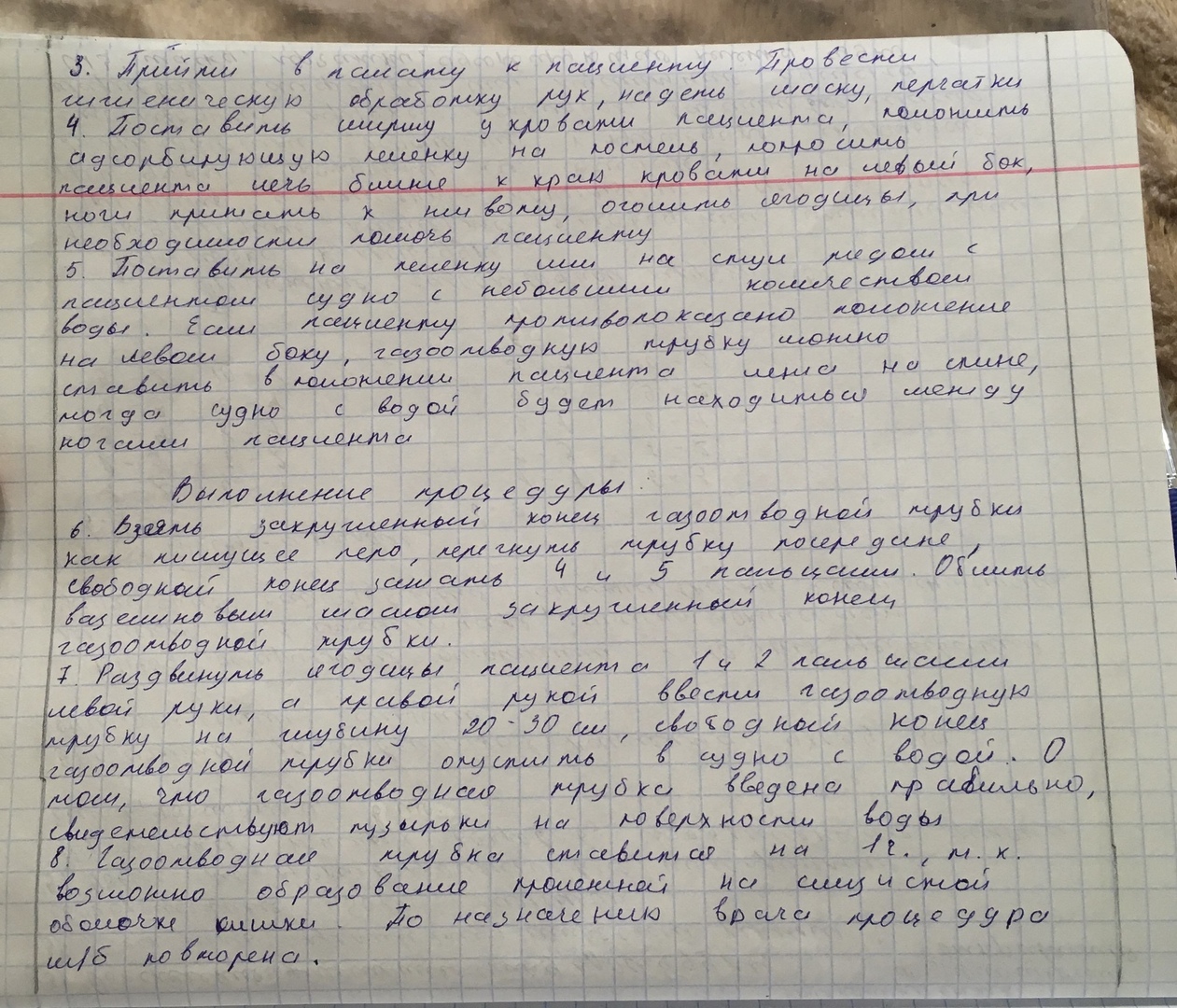 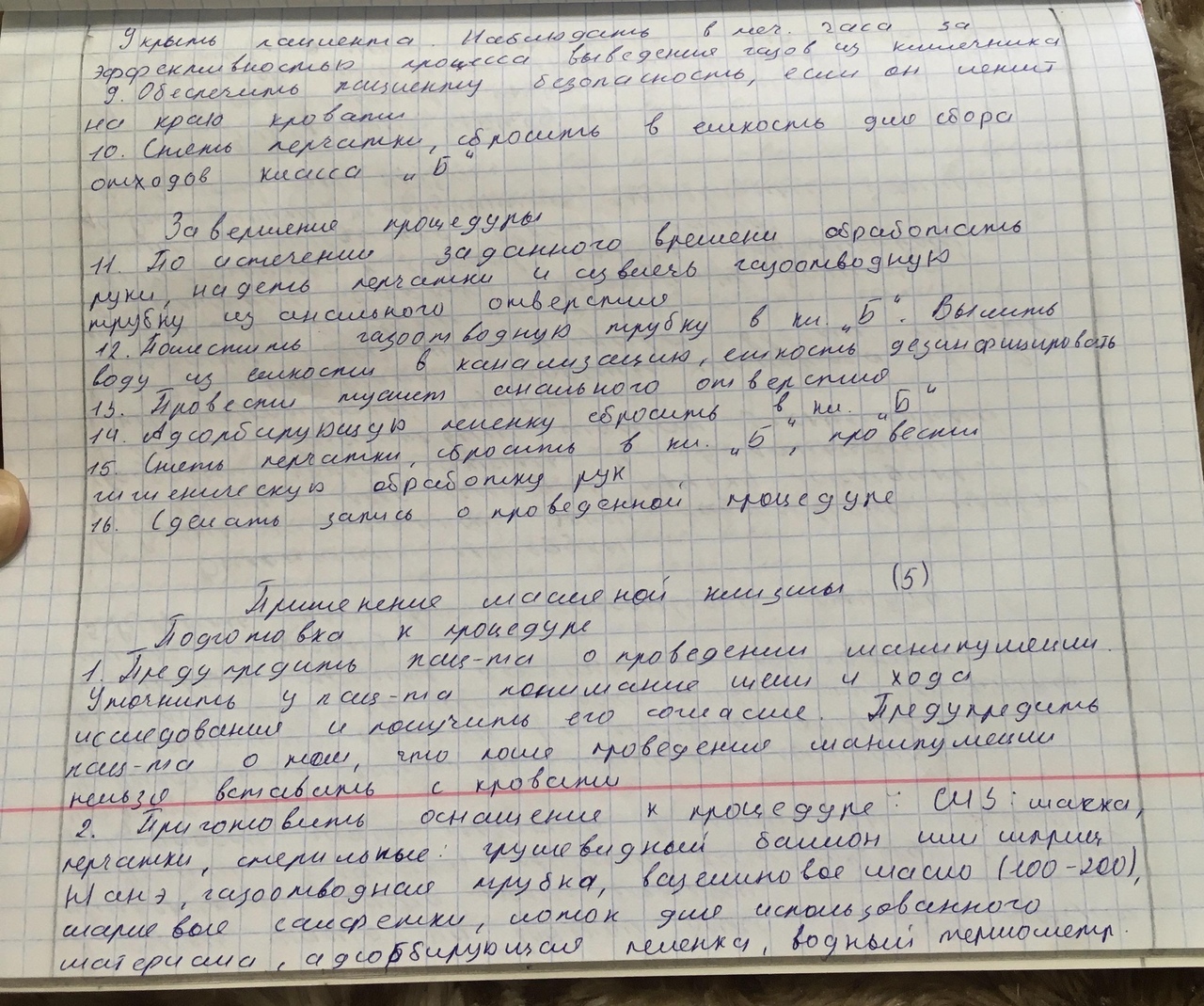 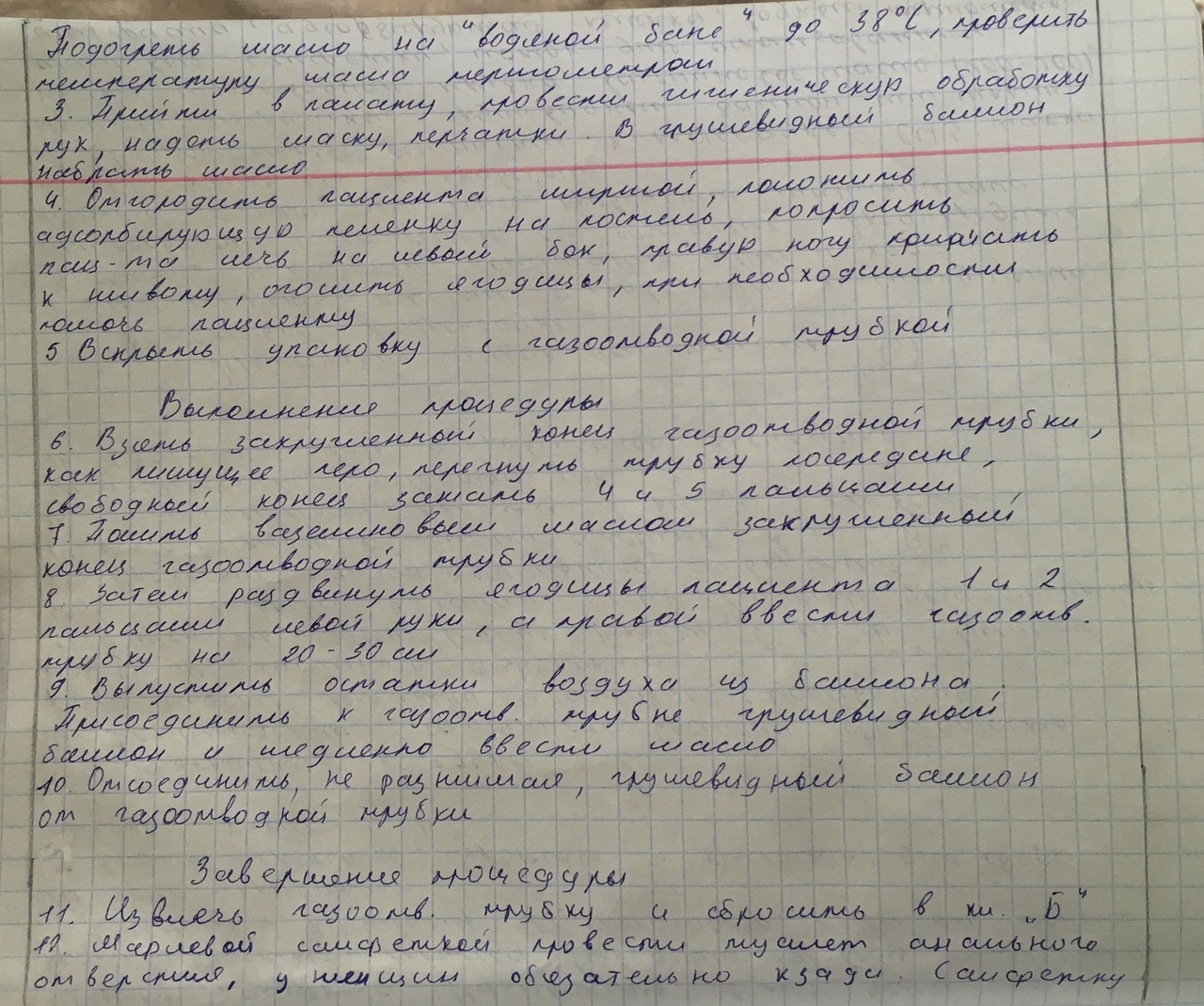 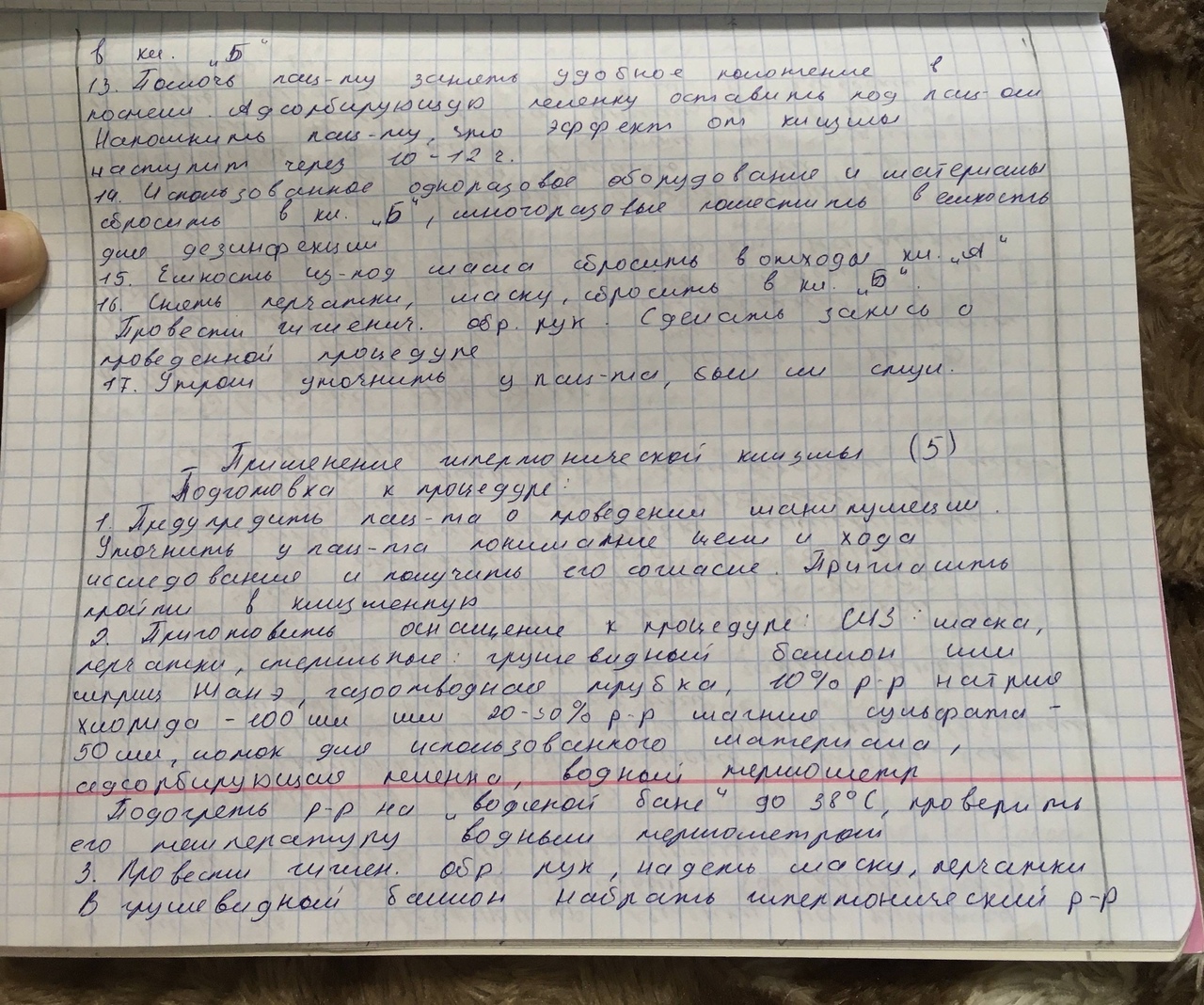 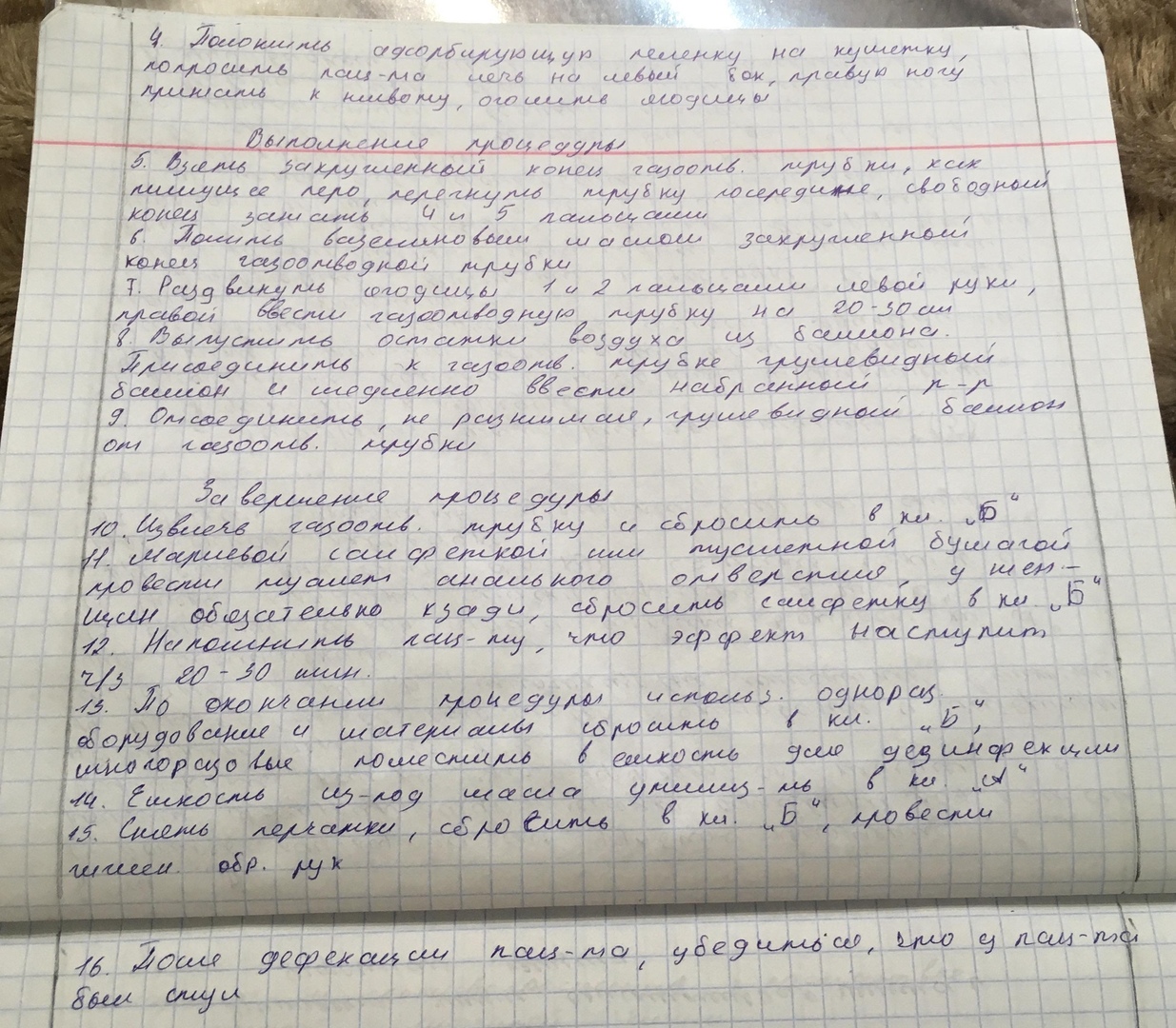 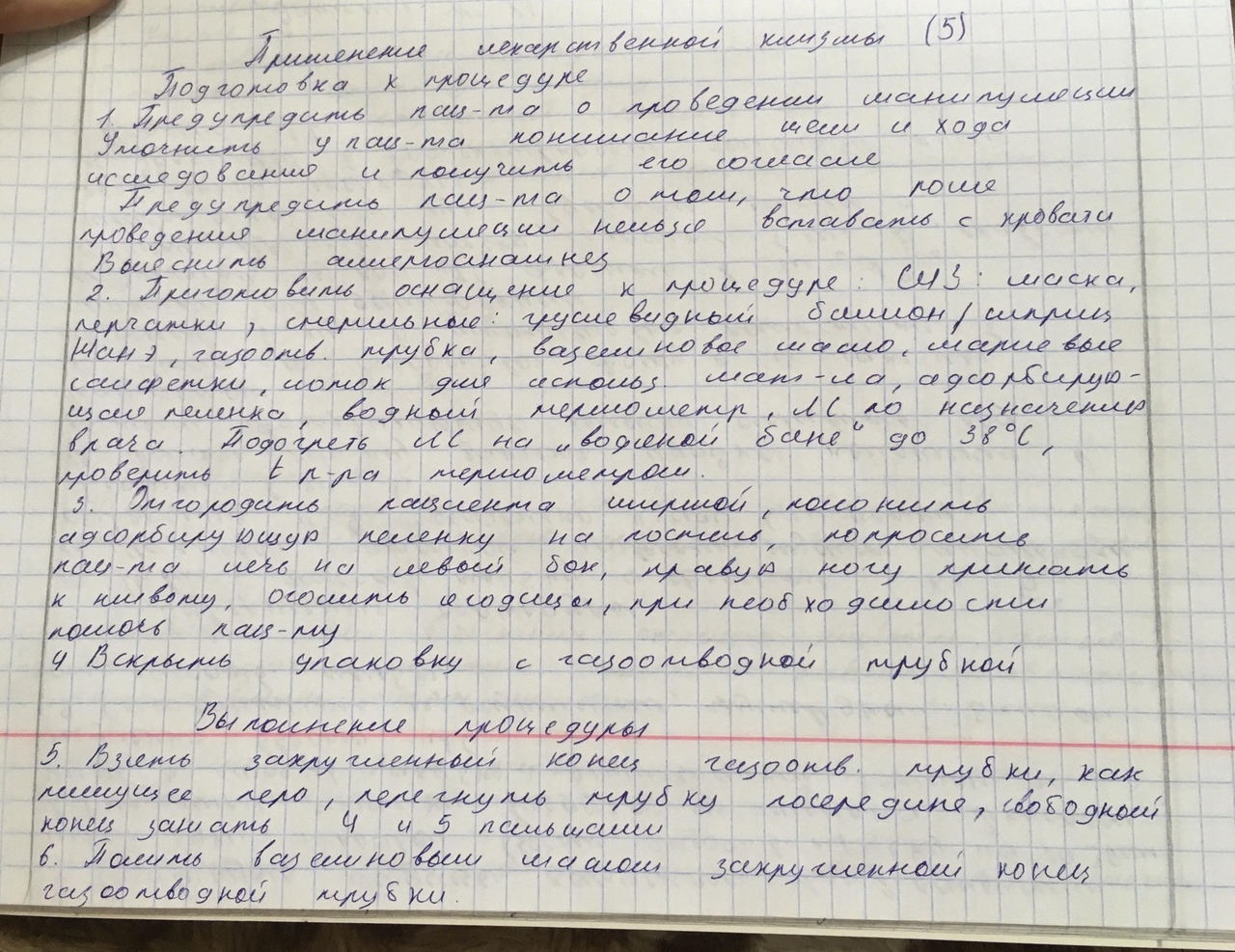 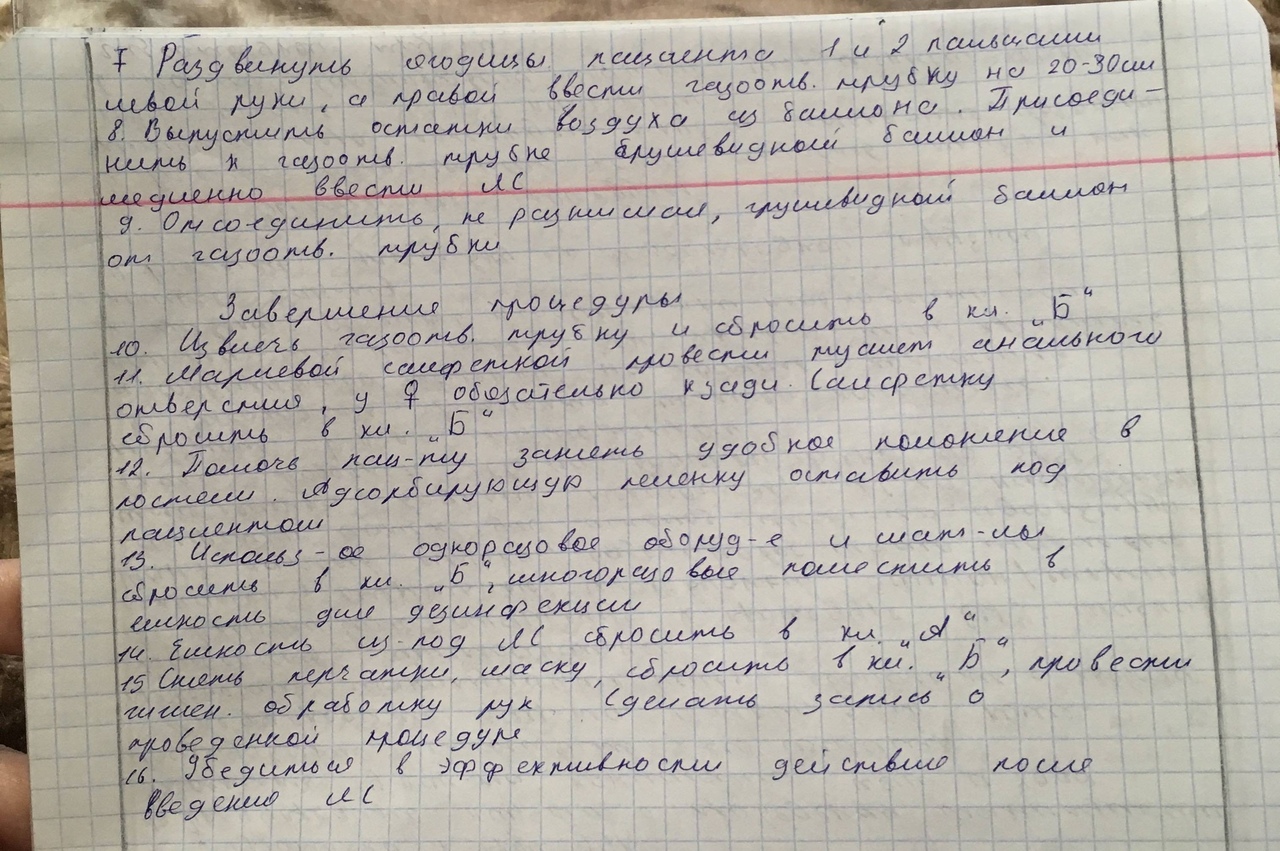 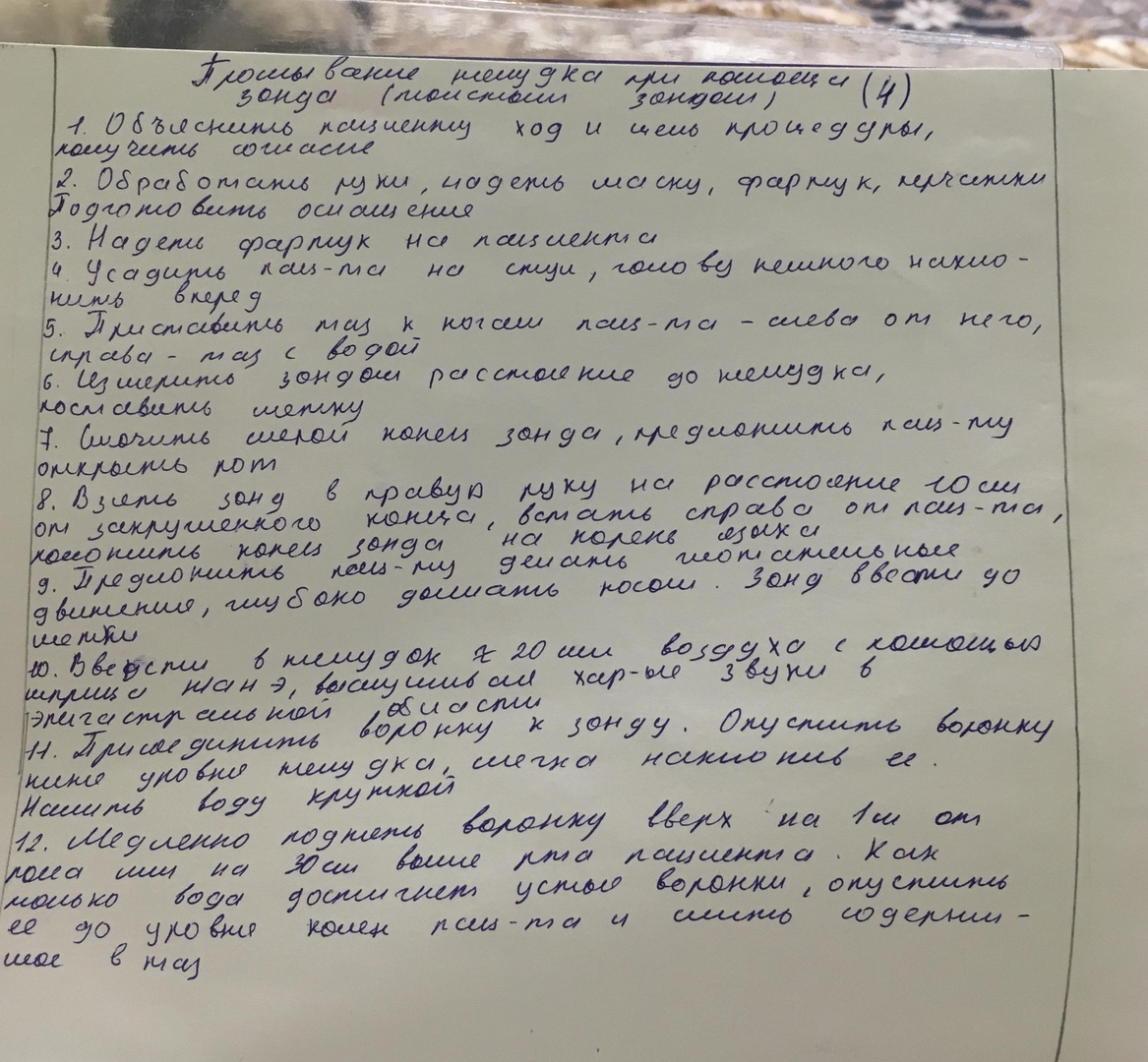 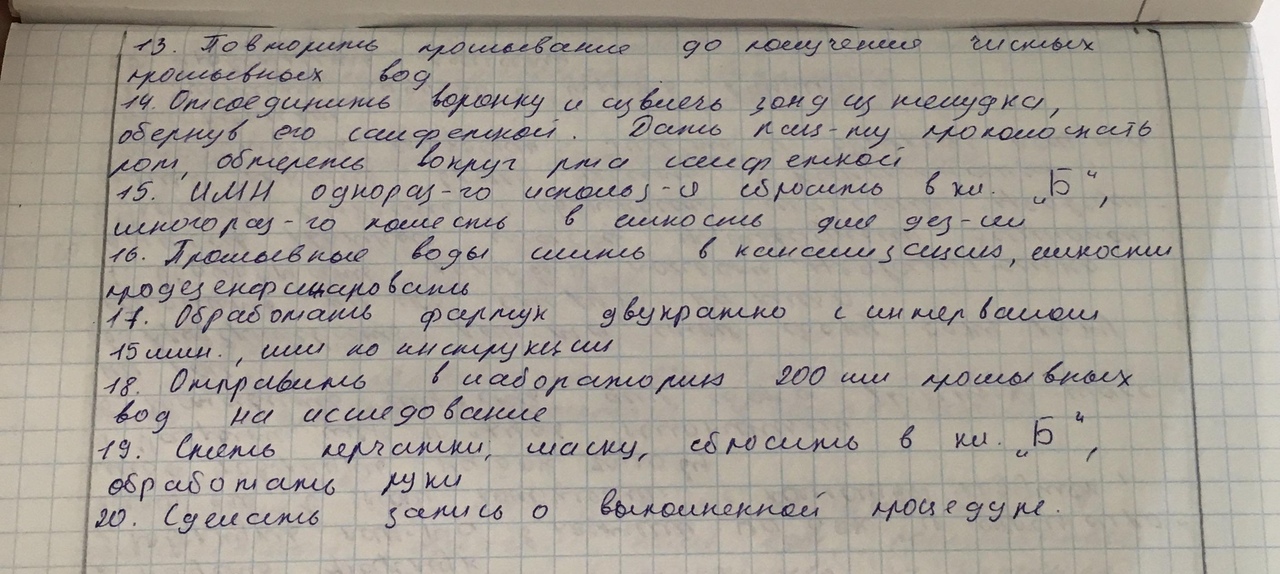 Резюме:Тест: стомы: 10,14-Задача +Алгоритмы по результатам самооценки: + мастер-классы не оформлены! А просто написан алгоритм и нет результатов их самооценки.Итоговая оценка: Оценка 5- (отл-.)